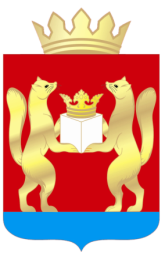 АДМИНИСТРАЦИЯ  ТАСЕЕВСКОГО  РАЙОНАП О С Т А Н О В Л Е Н И ЕОб утверждении средней рыночной стоимости одного квадратного метра общей площади жилого помещения и средней рыночной стоимости строительства одного квадратного метра общей площади жилого помещения в Тасеевском районе на 2 квартал 2024 годаВ целях реализации Закона Красноярского края от 25.03.2010 N 10-4487 "О порядке обеспечения жильем отдельных категорий ветеранов, инвалидов и семей, имеющих детей-инвалидов, нуждающихся в улучшении жилищных условий",  Закона  Красноярского края от 24.12.2009  N 9-4225 "О наделении органов местного самоуправления муниципальных районов и городских округов края государственными полномочиями по обеспечению жилыми помещениями детей-сирот и детей, оставшихся без попечения родителей, лиц из числа детей-сирот и детей, оставшихся без попечения родителей", руководствуясь постановлением администрации Тасеевского района от 27.01.2020 №25 «Об утверждении Порядка определения средней рыночной стоимости одного квадратного метра общей площади жилого помещения по Тасеевскому району, применяемой для обеспечения жильем отдельных категорий граждан», ст. 28, 46, 48 Устава Тасеевского районаПОСТАНОВЛЯЮ:1.Утвердить среднюю рыночную стоимость одного квадратного метра общей площади жилого помещения на территории Тасеевского района Красноярского края на 2 квартал 2024 года для определения размера единовременной выплаты гражданину и членам его семьи на приобретение жилого помещения в собственность  или на строительство жилого помещения для отдельных категорий ветеранов, инвалидов и семей, имеющих детей-инвалидов, нуждающихся в улучшении жилищных условий,  в размере 61 191,00 (шестьдесят одна тысяча сто девяносто один рубль).2.Утвердить среднюю рыночную стоимость одного квадратного метра общей площади жилого помещения на территории Тасеевского района Красноярского края на 2 квартал 2024 года для определения расчетной стоимости жилого помещения, приобретаемого для детей-сирот, и детей, оставшихся без попечения родителей, лиц из числа детей-сирот и детей, оставшихся без попечения родителей в размере 53 501,00 (пятьдесят три тысячи пятьсот один рубль).3.Утвердить среднюю рыночную стоимость строительства одного квадратного метра общей площади жилого помещения на территории Тасеевского района Красноярского края на 2 квартал 2024 года для определения расчетной стоимости жилых помещений, строящихся для детей-сирот и детей, оставшихся без попечения родителей, лиц из числа детей-сирот и детей, оставшихся без попечения родителей, в размере 83 307,00 (восемьдесят три тысячи триста семь рублей).4. Контроль за выполнением настоящего постановления оставляю за собой.5. Постановление вступает в силу после его официального опубликования в печатном издании «Тасеевский вестник».Исполняющий полномочияГлавы района                                                                          Н.Ю. Молчанова15.04.2024с. Тасеево                         № 188